Agency overviewThe NSW Office of Environment and Heritage (OEH) aims to enrich life in NSW by helping the community to conserve and enjoy our environment and heritage. For more information go to www.environment.nsw.gov.auPrimary purpose of the roleThe Scientist is responsible for contributing to scientific programs and projects by providing scientific/technical skills and analysis.Key accountabilitiesSupport more senior project staff in managing large and complex scientific/technical projects, to deliver high quality science that meets organisational objectives and appropriate standards of scientific rigor.Maintain a range of collaborative networks across OEH, universities, government agencies and other research providers to support the delivery of science programs.Provide timely advice and communication to relevant stakeholders across the OEH regarding the status of water and wetland science within the Division to ensure that technical and scientific considerations are properly considered by the Division.Actively contribute to team building, seek views and opinions of others, support science knowledge management within the OEH and maintain a commitment to open communication to support effective knowledge sharing within OEH.Prepare a range of project related documents as instructed, including status updates, reports, research papers, budgets and discussion papers, prepare and deliver short presentations on science and science projects to small groups using clear language, to facilitate effective policy implementation within OEH.Assist more senior project staff to identify project management methodologies and processes to enhance the delivery of science across the OEH.Manage particular aspects of scientific project implementation, including monitoring project plans, coordinating resources, and managing budgets to ensure that science projects are delivered to agreed timelines and quality.Key challengesProvides timely advice to more senior project staff to identify impacts and outcomes of implementing various methodologies and processes for the delivery of science, including acting as a knowledge broker who delivers scientific/technical information to clients and to the community in keeping with Open OEH objectives and principles.Maintaining a good working knowledge of water and wetland science and industry best practice and standards.Key relationshipsRole dimensionsDecision makingSet own priorities within the parameters and directions of the project, maintaining a degree of independence in developing a suitable approach in assisting on allocated projects and providing regular progress reports to the Manager/Supervisor.Reporting lineRole reports to the Senior Team Leader or Principal Scientist.Direct ReportsNil.Budget/ExpenditureNil.Essential requirementsScientific qualifications, knowledge and demonstrated experience of water and wetland science.Demonstrated experience in administering and delivering rigorous science projects relevant to water and wetland science.Capabilities for the roleThe NSW Public Sector Capability Framework applies to all NSW public sector employees. The Capability Framework is available at www.psc.nsw.gov.au/capabilityframeworkCapability summaryBelow is the full list of capabilities and the level required for this role. The capabilities in bold are the focus capabilities for this role. Refer to the next section for further information about the focus capabilities.Focus capabilitiesThe focus capabilities for the role are the capabilities in which occupants must demonstrate immediate competence. The behavioural indicators provide examples of the types of behaviours that would be expected at that level and should be reviewed in conjunction with the role’s key accountabilities.ClusterPlanning & EnvironmentAgencyOffice of Environment and HeritageDivision/Branch/UnitScience Division / Water, Wetlands & Coastal Science BranchLocationVariousClassification/Grade/BandEnvironment Officer Class 7Role NumberGenericANZSCO Code234313PCAT Code1119192Date of ApprovalSeptember 2016Agency Websitewww.environment.nsw.gov.au Who       WhyInternalManager/SupervisorEscalate issues, keep informed, advise and receive direction.Prepare briefings, advice and correspondence for consideration by the Manager/Supervisor.Work team / Other Internal StaffDevelop and maintain cooperative and productive working relationships; collaborate.Ensure that communication channels are appropriate, efficient and effective. ExternalExternal stakeholdersDevelop and maintain relationships.Obtain information and feedback on targeted projects and programs.NSW Public Sector Capability FrameworkNSW Public Sector Capability FrameworkNSW Public Sector Capability FrameworkNSW Public Sector Capability FrameworkCapability GroupCapability NameLevelLevel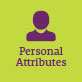 Display Resilience and CourageIntermediateIntermediateAct with IntegrityIntermediateIntermediateManage SelfIntermediateIntermediateValue DiversityFoundationalFoundational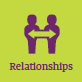 Communicate EffectivelyIntermediateIntermediateCommit to Customer ServiceIntermediateIntermediateWork CollaborativelyIntermediateIntermediateInfluence and NegotiateIntermediateIntermediate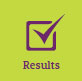 Deliver ResultsIntermediateIntermediatePlan and PrioritiseIntermediateIntermediateThink and Solve ProblemsAdeptAdeptDemonstrate AccountabilityIntermediateIntermediate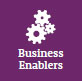 FinanceFoundationalFoundationalTechnologyAdeptAdeptProcurement and Contract ManagementFoundationalFoundationalProject ManagementIntermediateIntermediate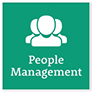 Manage and Develop PeopleManage and Develop PeopleFoundationalFoundationalInspire Direction and PurposeInspire Direction and PurposeFoundationalFoundationalOptimise Business OutcomesOptimise Business OutcomesFoundationalFoundationalManage Reform and ChangeManage Reform and ChangeFoundationalFoundationalNSW Public Sector Capability FrameworkNSW Public Sector Capability FrameworkNSW Public Sector Capability FrameworkGroup and CapabilityLevelBehavioural IndicatorsPersonal AttributesManage SelfIntermediateAdapt existing skills to new situationsShow commitment to achieving work goalsShow awareness of own strengths and areas for growth and develop and apply new skillsSeek feedback from colleagues and stakeholdersMaintain own motivation when tasks become difficultRelationshipsCommunicate
EffectivelyIntermediateFocus on key points and speak in ‘Plain English’Clearly explain and present ideas and argumentsListen to others when they are speaking and ask appropriate, respectful questionsMonitor own and others’ non-verbal cues and adapt where necessaryPrepare written material that is well structured and easy to follow by the intended audienceCommunicate routine technical information clearlyResultsDeliver ResultsIntermediateComplete work tasks to agreed budgets, timeframes and standardsTake the initiative to progress and deliver own and team/unit workContribute to allocation of responsibilities and resources to ensure achievement of team/unit goalsSeek and apply specialist advice when requiredResultsThink and Solve ProblemsAdeptResearch and analyse information, identify interrelationships and make recommendations based on relevant evidenceAnticipate, identify and address issues and potential problems and select the most effective solutions from a range of optionsParticipate in and contribute to team/unit initiatives to resolve common issues or barriers to effectivenessIdentify and share business process improvements to enhance effectivenessBusiness EnablersTechnologyAdeptDemonstrate a sound understanding of technology relevant to the work unit, and identify and select the most appropriate technology for assigned tasksIdentify opportunities to use a broad range of communications technologies to deliver effective messagesUnderstand, act on and monitor compliance with information and communications security and use policiesIdentify ways to leverage the value of technology to achieve team/unit outcomes, using the existing technology of the businessSupport compliance with the records, information and knowledge management requirements of the organisation